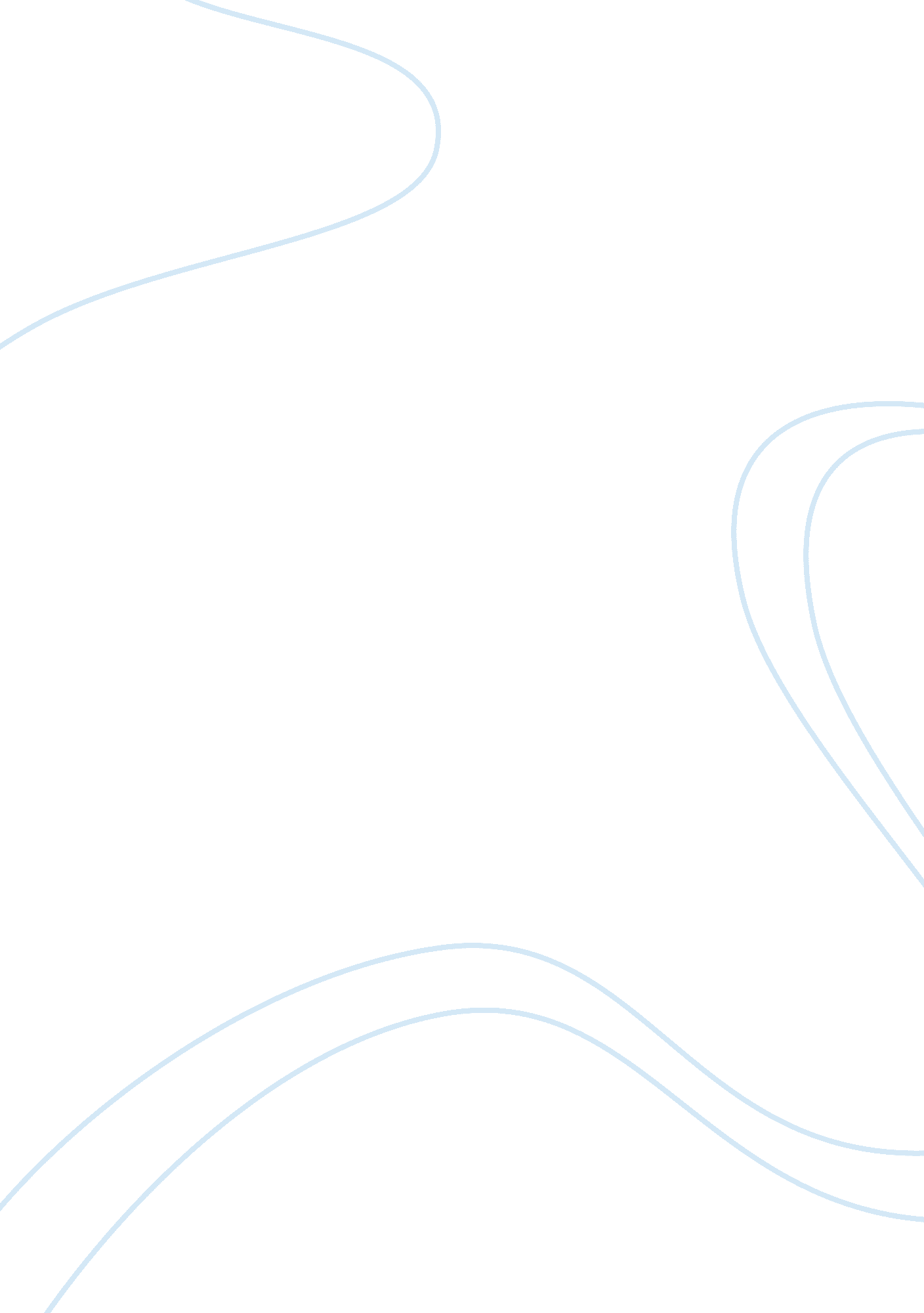 Air pollution in los angeles assignmentEnvironment, Air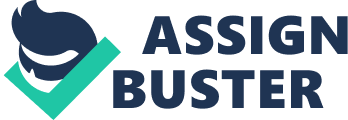 With the growing population of Los Angels, something has to be done . Otherwise it is going to be impossible to deal with the air pollution. Population growth in Los Angels are not likely to slow down. There is a constant Mexican immigration because of its geographical location and the better living standards. As well as the Mexican immigration, Los Angels is also attracting lots of people because of being the world center of entertainment, business, media, fashion, science and education. Needless to say, as the population of Los Angels gets more crowded, the number of cars Ewing used is also increases. Therefore, with this rate of population growth, it is essential to find and efficient solutions. For the overcrowded roads, the fastest solution is improving public transportation. Apart from that, it might be the fastest solution but it certainly will not be enough for the future. This should be the first step of “ building a green Los Angels”. On the other hand, public transportation and sustainable housing are not the only solutions for air pollution. There are bunch of steps that have to be taken in order to deal tit this issue. Immigrants who come from out of borders to Los Angels have a certain life standards. Since those life standards are not high, air pollution is not a concern for immigrants. It is a fact that most of the immigrant families have automobiles. Gases coming out of the vehicle exhaust are the primary source of air pollution in Los Angels and most of the cars that immigrant people drive can not be described as environment-friendly. Making the use of public transportation easy will make those families use it. It would also be better cause maintenance of a car would be more expensive than the usage of public transportation. Public Transportation will not only decrease the number of vehicles, it will decrease the number of automobiles that are old and environmentally unsound. Apart from that, if only the immigrants use the public transportation, that would not be the solution for air pollution since the Subs and the cars with big engines in the richer part of the city also cause air pollution in city of Los Angels. As I mentioned before Los Angels is renowned as the capital of the movie and the show world. Because of its reputation, the city has become a favorite spot among wealthy people and it adds a different aspect to our issue. In the certain parts of the city, luxurious and dashing life style is obtained by families. Most of these families have an individual car for each family member and these cars are mostly either Subs or cars with high fuel consumptions. Therefore it would be a lot harder to solve this problem because of the fact that people with certain incomes are not likely to use public transportation. Efficiency of the public transportation would be as high as possible so people would actually have to use it. Los Angels is so spread out that the transportation itself is actually a problem. If the City of Los Angels manage to make public transportation time efficient than it would be and option for all of the people who lives in LA. Apart from that, one of the possible solutions could be encouraging people to use hybrid cars. Recently, the government has made some laws and lowered the taxes of the hybrid vehicles. There is also a new sanction in California and in some Of the States that encourages hybrids. Hybrid cars and also the cars that meets the Californians ultra-low emission vehicle (LEVEL) standard can use the carpool on the highways. All these steps are being taken to encourage people to have more environment-friendly automobiles. Sustainable housing is also very important. Sustainable housing contains efficient use of energy and sources therefore it reduces wastes and pollution. It is also directly related to the population growth and since population growth is not slowing down it has to be applied to the city construction. If it is to applied there would air pollution would increase dramatically in time because more and more people need houses to stay everyday. Disregarding all of these solutions there is question that should have been ask. How did it come to this point? People does not really care about nature. What the reason behind that? People started to care about other thing as the life changes. We are living in a money oriented world. Day by day people start to care only about money. The reason for that is money became only way to have the perfect life, at least most of the people started to think this way. The happiness has changed. People’s concerns about money and success brought stress into people’s lives. As the people get stressed about their lives they became careless about many values that they used to have. People started to be careless. They started to not to care about anything else but materialistic things. Believe this is the reason behind all kind of pollution and problems that we have today. Life is changing and we have to lead this change to a better direction. If we don’t change our lives and habits there will be no solution. 